公益金醫療援助基金「翼光計劃」申請表檔案編號：				（提供短暫經濟資助，為有情緒需要之青年，按情況而發放緊急資助接受精神科醫療及心理治療服務，以解燃眉之急，全年均可申請，獲批金額按個別申請人之需要而定。如申請人年齡未滿18歲，轉介社工應先取得家長或監護人同意。如有任何查詢，請致電2679 7557與本處聯絡。）(一) 個人資料申請人姓名：_______________(中)__________________(英) 性別：_______	出生日期：______(年)/______(月)/______(日)  年齡：_________________身份證號碼 (首4個字)：________ 居住地址：_______________________________就讀學校：______________________________________	班級：             監護人姓名：_________________		與申請人之關係：                   聯絡電話：                      (申請人)                          (監護人)曾否接受精神科醫療服務：□ 沒有 □ 有______________________(醫生/診所名稱)曾否成功申請公益金醫療援助基金：□ 沒有 □ 有__________________(機構名稱)(二) 家庭狀況2.1同住家庭人數(包括申請人)共：             人2.2家庭成員(請填寫所有同住家庭成員資料)2.3經濟狀況 (可多於一項)(三) 轉介社工陳述推薦申請之原因_______________________________________________________________________________________________________________________________________________________________________________________________________________________________________(四) 申請資助類請以「✓」表達其意願，供本計劃社工參考配對服務之用：(五)  聲明 本人謹此聲明，以上資料均實屬無訛，如有隱瞞或虛報，資助即被終止，本人須退回所領之款項或補償有關損失。資料如有更改，本人必定盡快通知 貴處。 本人承諾於治療服務結束後，剩餘資助額將由本處繼續用於本計劃之中或退回公益金。根據個人資料(私隱)條例，閣下向本處所提供的個人資料，將會供本處及「公益金醫療援助基金」為閣下提供援助使用；並在有需要作其他服務轉介時，提供予有關機構。你的個人資料將作保密處理。申請人姓名：＿＿＿＿＿＿＿＿＿ 簽署：＿＿＿＿＿＿＿＿	日期：＿＿＿＿＿＿＿（家長／監護人簽署適用於18歲以下申請人）
家長／監護人姓名：＿＿＿＿＿＿ 簽署：＿＿＿＿＿＿＿＿	日期：＿＿＿＿＿＿＿(六) 轉介社工資料轉介社工姓名：　　　　　　　　　　　　　（先生／女士）機構 / 單位 / 學校：　　　　　　　　　　　　　　　　　　　　　　　　　　　　　　聯絡電話：　　　　　　　　　　　（單位）　　　　　　　　　　　　　　　（學校）傳真號碼：　　　　　　　　　　　（單位）　　　　　　　　　　　　　　　（學校）電郵地址：　　　　　　　　　　　　　　　　　　　　　　　　　　　　　　　　　　                                   (簽署)	日期：		              轉介社工            姓名(               )                                    (簽署)	日期：			             社工督導            姓名(               ) (七) 所需文件清單 (請在適用處加上「」或 刪去不適用者)
請將填妥之申請表格及所需文件電郵：soar2light@hkcys.org.hk，並將申請表格正本及所需文件郵寄到：新界上水天平邨天明樓地下105-113室，信封面註明「申請公益金醫療援助基金翼光計劃」，請支付足夠郵資，以免延誤收件。***************************************************************************以下由審核機構填寫
(八) 申請結果 (請在適當方格內填「」)
	成功獲本處之緊急資助，金額為港幣$______________ 
未能獲批核個案之原因
 申請人退出申請	經濟狀況超出限額	曾獲批此計劃資助	申請人未能提交足夠文件以供審核 	其他 (請註明) ________________________________________________________	推薦人：                              (簽署)	　　　　　日期：		              計劃社工    姓名 (                 )批准人：                              (簽署)	　　　　　日期：		              計劃督導    姓名 (                 )			附註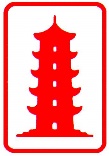 姓名與申請人關係年齡職業每月收入備註申請人家庭總收入家庭總收入家庭總收入家庭總收入 正領取綜合社會保障援助計劃 符合家庭住戶每月收入中位數的 * 65% / 80% (*請刪去不適用者)申請資助類別 精神科醫療現金資助申請資助類別 心理治療現金資助 (臨床心理治療/輔導心理治療)已填妥本申請表格的資料申請人香港出生證明書或香港身份證副本地址證明副本適用於綜援家庭：綜合社會保障援助通知書連同「醫療費用豁免證明書」(需列有申請人姓名)適用於符合家庭住戶每月收入中位數的65% / 80%：申請人及同住家庭成員之收入證明副本(由僱主發出最近連續 3 個月之糧單，及/或最近連續 3 個月之支薪銀行戶口月結單/存摺，需附有戶口持有人姓名和號碼等資料；或其他有助審批的文件)其他 (請註明) : ________________________________________酌情權編號：__________